…/…/20…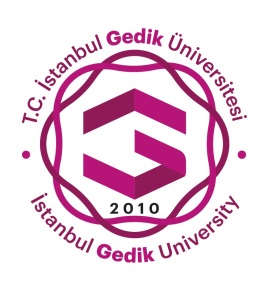                               T.C.İSTANBUL GEDIK UNIVERSITY                  THE INSTITUTE OF GRADUATE STUDIES  INTERNAL TRANSFER APPLICATION FORMStudent Name Surname	:Student ID	:Student Signature	:Current Program	:Desired Program	:The Reason for Internal Transfer :………………………………………………………………………………………………………………………………………………………………………………………………Approval of President of Main Branches of Science (Current Program) Name Surname	:Signature	:Approval of President of Main Branches of Science (Desired Program) Name Surname	:Signature	: